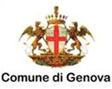 Direzione Segreteria Generale e Organi IstituzionaliVice Segreteria GeneraleRichiesta vidimazione registro volontariIl Comune di Genova, in qualità di titolare con sede in Via GARIBALDI n. 9, Genova 16124, telefono: 010557111- e-mail: urpgenova@comune.genova.it, PEC: comunegenova@postemailcertificata.it tratterà i dati personali conferiti con il seguente modulo con modalità prevalentemente informatiche e telematiche, per le finalità previste dal Regolamento (UE) 2016/679 (RGPD), in particolare per l’esecuzione dei propri compiti di interesse pubblico, o comunque connessi all’esercizio dei propri pubblici poteri, ivi incluse le finalità di archiviazione, di ricerca storica e di analisi per scopi statistici. Ove richiesto dagli interessati, i dati potranno essere trattati anche per comunicare eventi o altre iniziative di informazione di particolare interesse per la loro attività. Il conferimento dei dati presenti nei campi contrassegnati da asterisco (*) sono obbligatori e il loro mancato inserimento non consente di completare l’istruttoria necessaria per il rilascio del provvedimento finale o quant’altro richiesto. Per contro, il rilascio dei dati presenti nei campi contrassegnati da asterisco (*), pur potendo risultare utile per agevolare i rapporti con il Comune di Genova, è facoltativo e la loro mancata indicazione non pregiudica il completamento della procedura. I dati saranno trattati per tutto il tempo necessario alla definizione di quanto richiesto dall’utente e saranno successivamente conservati in conformità alle norme sulla conservazione della documentazione amministrativa.  I dati saranno trattati esclusivamente dal personale e da collaboratori del Comune di Genova o delle imprese espressamente nominate come responsabili del trattamento. Al di fuori di queste ipotesi i dati non saranno comunicati a terzi né diffusi, se non nei casi specificamente previsti dal diritto nazionale o dell’Unione europea.Alcuni dati potranno essere pubblicati on line nella sezione Amministrazione Trasparente in quanto necessario per adempiere agli obblighi di legge previsti dal D.Lgs. n. 33/2013 e s.m.i. - testo unico in materia di trasparenza amministrativa.Gli interessati hanno il diritto di chiedere al titolare del trattamento l’accesso ai dati personali e la   rettifica o la cancellazione degli stessi o la limitazione del trattamento che li riguarda o di opporsi al trattamento (artt. 15 e ss. del RGPD). L’apposita istanza all’Autorità è presentata contattando il Responsabile della protezione dei dati presso il Comune di Genova (Responsabile della Protezione dei dati personali, Via Garibaldi n.9, Genova 16124, e-mail: DPO@comune.genova.it).Gli interessati, ricorrendone i presupposti, hanno, altresì, il diritto di proporre reclamo al Garante quale autorità di controllo secondo le procedure previste.Il/La sottoscritto/a Nome _____________ Cognome __________________ ha letto e compreso la presente Informativa Privacy.  Informativa sul trattamento dei dati personali (art. 13 Regolamento U.E. 2016/679) raccolti dal Comune di Genova, Direzione Segreteria Generale e Organi Istituzionali per la seguente attività: